Communiqué de presseLa croissance de MG Motor France se poursuit au 1er trimestre 20221 464 immatriculations en France au 1er trimestre (+267%) La part des véhicules électriques en net progrès, notamment grâce au succès du nouveau MG ZS EVPlus de 3000 commandes enregistrées par le réseau au premier trimestre et un portefeuille de livraisons très conséquent. Courbevoie, 1er avril 2022 – MG Motor continue de développer sa stratégie d’implantation sur le marché Français, porté par son plan produit et par l’intérêt grandissant des automobilistes pour la mobilité électrique. 1 464 immatriculations* ont été réalisées au premier trimestre et plus de 3000 commandes clients enregistrées par les Distributeurs, dont 1 600 uniquement sur le mois de mars (hors ventes directes et canaux B2B).MG Motor est en ligne par rapport à ses objectifs de développement sur le marché Français. Ce sont 1 464 MG qui ont été immatriculées au premier trimestre, en augmentation de 267% par rapport à la même période en 2021.Nouveau MG ZS EV - 682 MG EHS - 513MG Marvel R - 202MG5 - 67Le nouveau MG ZS EV se démarque particulièrement avec des immatriculations plus de trois fois supérieures à la précédente version.Le plan produit MG continue en France avec l’arrivée mi-avril dans les showrooms de MG5 dont les premiers exemplaires ont été immatriculés fin mars.« Le développement constant de notre réseau de distribution en France métropolitaine et dans les DROM, via nos MG Brandstores, conjugué à l‘extension de notre plan produit et à la compétitivité de nos offres commerciales portent leurs fruits. En plus de l’augmentation des immatriculations par rapport à la même période l’an passé, notre portefeuille de commandes est aujourd’hui conséquent et garantira des volumes de livraison importants sur les semaines à venir, ce qui laisse augurer un second trimestre également en progrès. » déclare Julien Robert, Directeur des ventes et du réseau MG Motor France « Il est intéressant de noter l’engouement des particuliers pour notre marque : ils représentent 70% des immatriculations de MG Motor sur le territoire Français. Le phénomène s’est fortement accentué en mars en lien avec les problématiques de pouvoir d’achat et de hausse des carburants qui pèsent sur nos compatriotes. Toutefois, nous n’oublions pas les ventes aux entreprises avec l’arrivée prochaine de nouveaux projets afin de rendre MG attractif pour tous les canaux du marché. »*Source DATANEO : immatriculation VP France métropolitaine + Corse + Guadeloupe + Martinique + La Réunion et GuyaneContact Presse :Clément Lefèvre : 06 69 94 51 38 / clement.lefevre@mgmotor.frResponsable relations presse et publiques MG Motor France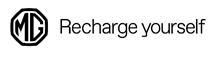 
A propos de MG En 1924, une icône est née. MG, le constructeur automobile britannique est célèbre pour ses voitures « passion », sportives, et d'un bon rapport qualité-prix. En avance sur son temps et sur la concurrence, la voiture de sport britannique classique a attiré l'attention du monde entier : de la MG 14/28 Super Sports originale, conçue par le légendaire Cecil Kimber, au MG Marvel R entièrement électrique. L'icône renaît aujourd'hui pour une nouvelle ère, repensée, électrisée et relancée pour la route à venir. Depuis 2007, MG est l’un des constructeurs automobiles de SAIC Motor, 7ème groupe automobile mondial. Aujourd'hui, MG connaît une croissance rapide en Europe, en proposant une gamme pratique et abordable. Conçus à Marylebone, près de Londres, et fabriqués dans des usines ultramodernes de plusieurs pays, les voitures MG d'aujourd'hui sont pragmatiques, spacieuses et dotées d'une technologie parfaite pour la vie moderne. Notre combinaison d'ingénierie européenne et de technologie de pointe en matière de VE fera entrer les automobilistes dans une nouvelle ère de mobilité.